     Pieczęć szkoły                                                                                                                  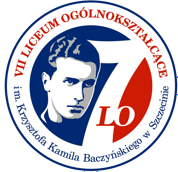 KARTA ZGŁOSZENIAI WOJEWÓDZKI KONKURS STRZELECKI DLA UCZNIÓW SZKÓŁ PONADPODSTAWOWYCH Z KLASAMI MUNDUROWYMIPo zaznajomieniu się z regulaminem konkursu zgłaszam udział drużyny:1. Nazwa szkoły : ………………………………………………………………………………………………………. 2. Imiona i nazwiska uczestników: ……………………………………………………………………………………………………… ……………………………………………………………………………………………………… …………………………………………………………………………………………………… ..……………………………………………………………….....................................4. Imię i nazwisko opiekuna drużyny: ………………………………………………………………………………………………. 5. Telefon kontaktowy: ………………………………………………………………………………………………6. Adres e-mail:………………………………………………………………………………………………. Jako osoba odpowiedzialna za drużynę oświadczam, że zgłoszeni na liście zawodnicy: • posiadają zgodę rodziców na udział w I Wojewódzkim Konkursie Strzeleckim dla uczniów szkół ponadpodstawowych, • nie mają przeciwwskazań lekarskich do udziału w zawodach.                                                                                ………………………………………………….                                                                               podpis opiekunaZatwierdzam udział szkoły w konkursie………………………………………………………..                                                                                                (podpis Dyrektora)